Liceul Tehnologic T. F. ,,Anghel Saligny’’ – SimeriaStructura: Școala Gimnazială ,,Sigismund Toduță’’                  Numele elevului ....................................Prof. Cosma Teodora                                                                  Clasa a VI - a  D                                                                                            Lucrare srisă semestrială la matematică – semestrul I, anul școlar 2019 – 2020R. 1Se acordă 1 punct din oficiu.Subiectul I: (4 puncte) 2p - 1) a) Conform diagramelor Venn – Euler, de mai jos, completați spațiile punctate: 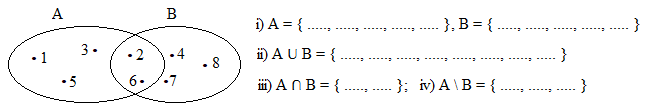 b) Priviți figura de mai jos, completați spațiile punctuate și reprezentați datele cerute:  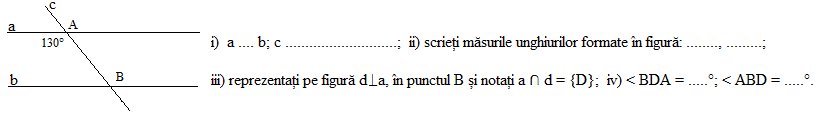 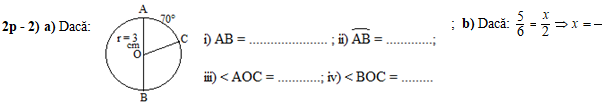 Subiectul al II – lea: (5 puncte) Rezolvați problemele:1p - 1) Demonstrați că numărul  este divizibil cu 3, oricare ar fi a,b N.2p - 2) O lucrare de zidărie este terminată de 6 muncitori în 8 ore. În câte ore vor termina aceeași lucrare 16 muncitori ?2p - 3) Bisectoarele unghiurilor adiacente  < AOB  și  < BOC  formează un unghi cu măsura de 60°. Știind că raportul măsurilor celor două unghiuri este egal cu 2/3, calculați: a) < AOC; b) măsura unghiului format de bisectoarea unghiului < AOB  și semidreapta opusă semidreptei OB; c) măsura unghiului format de bisectoarea unghiului < BOC  și semidreapta opusă semidreptei OA.Notă: Toate subiectele sunt obligatorii, iar timpul de lucru este de 50 minute.Liceul Tehnologic T. F. ,,Anghel Saligny’’ – SimeriaStructura: Școala Gimnazială ,,Sigismund Toduță’’                  Numele elevului ....................................Prof. Cosma Teodora                                                                  Clasa a VI - a  D                                                                                            Lucrare srisă semestrială la matematică – semestrul I, anul școlar 2019 – 2020R. 2Se acordă 1 punct din oficiu.Subiectul I: (4 puncte) 2p - 1) a) Conform diagramelor Venn – Euler, de mai jos, completați spațiile punctate:                               b) Priviți figura de mai jos, completați spațiile punctuate și reprezentați datele cerute:  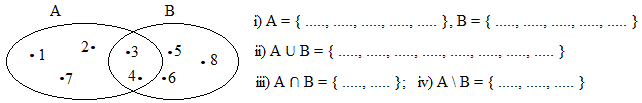 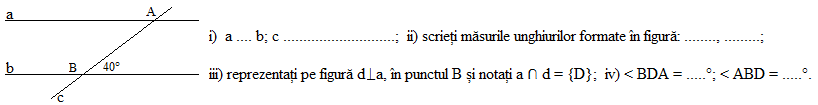 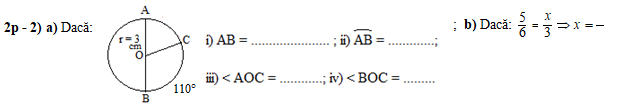 Subiectul al II – lea: (5 puncte) Rezolvați problemele:1p - 1) Determinați valorile numărului natural n, pentru care numărul  este divizibil cu 4                    și nu este divizibil cu 16.2p - 2) O distanță dintre două localități este parcursă în 2 ore, cu viteza automobilului de 60 km/h. În cât timp            va parcurge același automobil distanța, dacă va avea viteza de 80 km/h ?2p - 3) Unghiurile: < AOB = x° + 20°, < BOC = 2x°, < COA = 3x° - 20° sunt formate în jurul punctului O.              a) Aflați măsurile celor trei unghiuri; b) realizați figura cu datele din enunț; c) dacă OD este semidreapta opusă semidreptei OB, calulați măsura unghiului < DOC.Notă: Toate subiectele sunt obligatorii, iar timpul de lucru este de 50 minute.